ASSOCIATION DES CHEMINS DE L’EUROPESUR LES PAS DES MONIALES DE THERONDELS ET DE BLESLEVendredi 21 Août 2015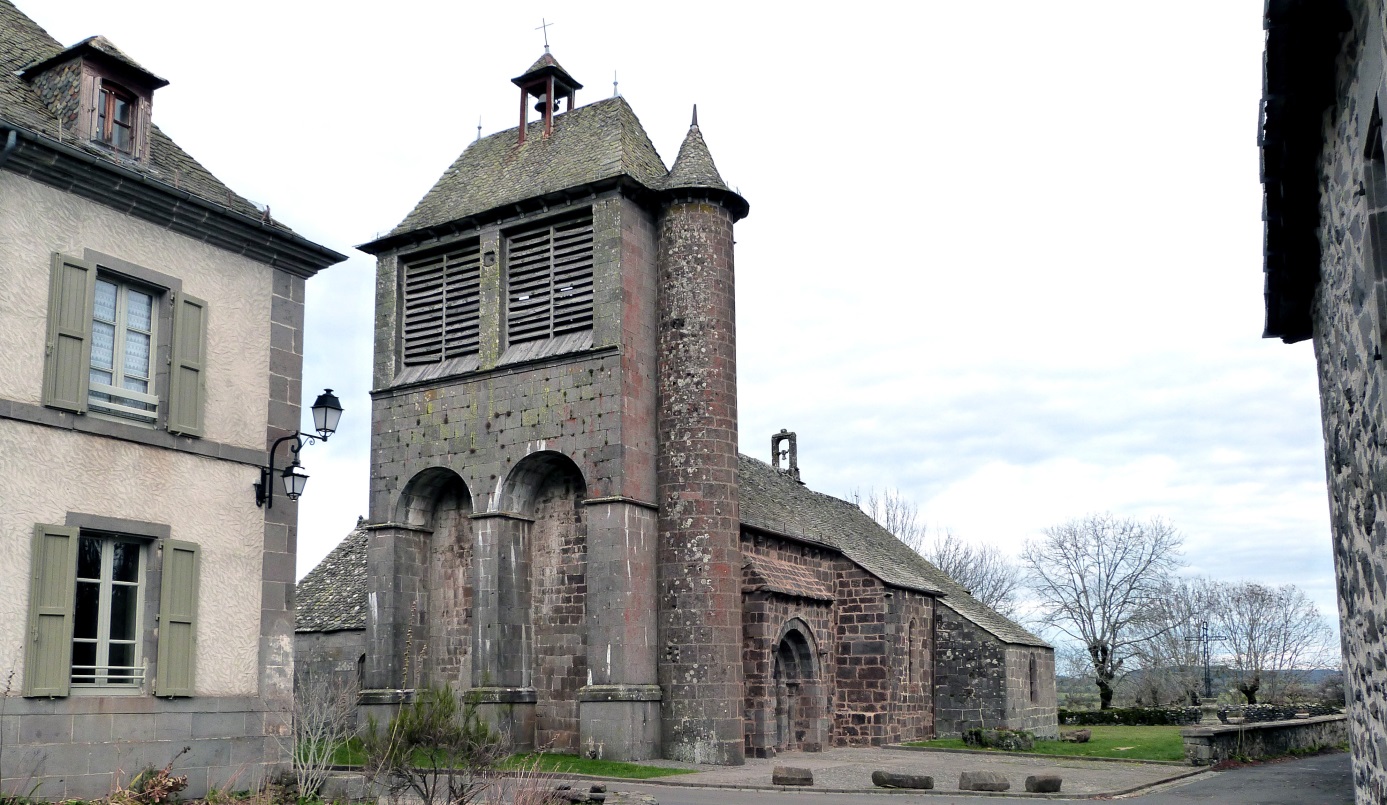 Le programme3 possibilités au choix:  10h : Rando Thérondels- Pont la Vieille+ déjeuner à Pont la Vieille+ concert à Thérondels 12h30 : Déjeuner + concert15h 30 : concert Détail du programmeà 10 heures, randonnée pédestre de Thérondels à Pont - la - Vieille (durée du parcours : environ 1h et demi) par l’ancien chemin des moniales de Thérondels à BlesleDépart devant l’église de Thérondels12h 30 : déjeuner à l’auberge de Pont - la - Vieille (prix 15€) : réserver au 05 65 66 14 01 au plus tard le 19 aout, 14h Retour à Thérondels (possibilité de transport des marcheurs depuis Pont - la - Vieille)14h 30 : visite guidée de l’église de Thérondels15h 30 : A l’église, concert de la violoncelliste Joëlle Martinez (suites de Bach) prix 10€17 h : rafraichissements offerts par la mairie de Thérondels à la salle Sainte - Agnès